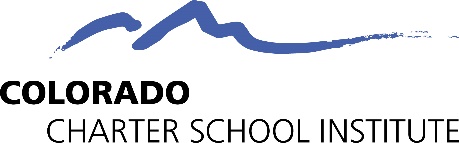 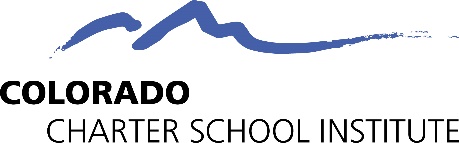 School Name:  Employee Name:  AssignmentDescription of Assignment:  Start Date:  Contracted Days Per Year:  Hourly Rate:  OR Base Salary:  EligibilityHighest Level of Education Completed (indicate one): No high school diploma High school diploma or equivalent Post graduate (grade 13) Formal award/certificate/diploma (less than one year) Formal award/certificate/diploma (more than or equal to one year) Some college but no degree Associate's degree (48 semester hours or more) Bachelor's degree (BA, BS, AB, etc.) First-professional degree (DC, DDS, DO, etc.) Master's degree (MA, MS, MBA, etc.) Specialist's degree (EdS) Doctoral degree (PHD, EdD)Institution (Highest Degree):  State:  Subject Area of Degree(s):  Employment Status: Employed by school or district Contracted through agency or BOCES Intern Additional pay or dutiesPlease list all valid licenses currently held: Type:   	Number:  	Expiration Date: Type:   	Number:  	Expiration Date: Type:   	Number:  	Expiration Date: Type:   	Number:  	Expiration Date: Type:   	Number:  	Expiration Date: Number of years teaching/working experience in Colorado: Number of years teaching experience Out-of-State: Total years of experience working in schools in Colorado: Total years of experience working in schools Out-Of-State: Passed Elementary or Early Childhood Core Content Test (only required for elementary teachers): Yes NoThe following information is required for teachers only. For each assignment check all grade levels that apply. If multiple assignments, briefly describe in the text field.1st Assignment IN PK K 1 2 3 4 5 6 7 8 9 10 11 12 PG3rd Assignment IN PK K 1 2 3 4 5 6 7 8 9 10 11 12 PG2nd Assignment IN PK K 1 2 3 4 5 6 7 8 9 10 11 12 PG4th Assignment IN PK K 1 2 3 4 5 6 7 8 9 10 11 12 PGHow many years have you been at your current location? 